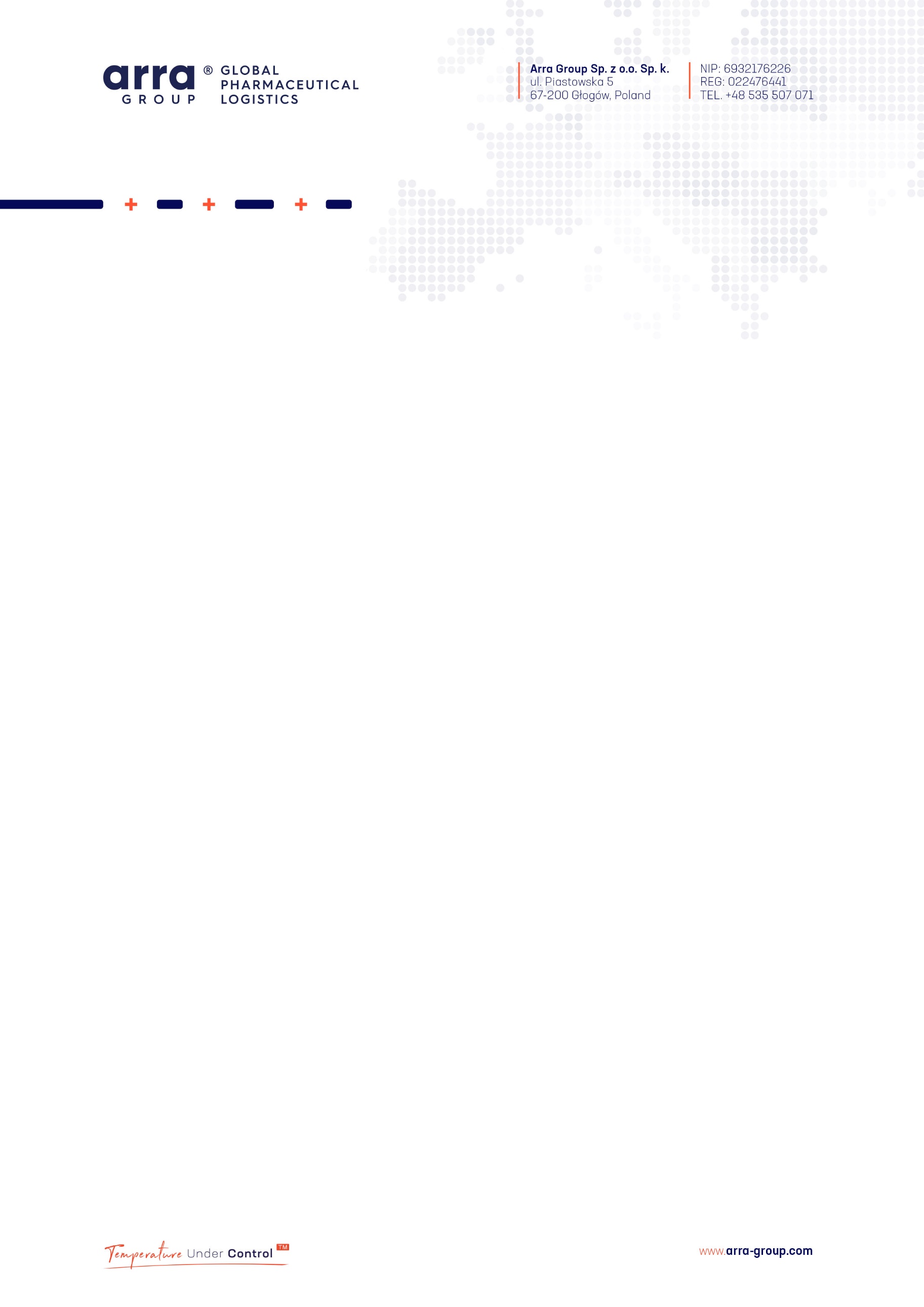 									       January 1st 2022Dear Sir/Madam,In order to maintain the transport capacity and secure highest service quality in the coming months, being consistent with market trends, we are introducing Diesel Adjustment Factor (DAF) :Assumptions:Base price: 1 157,45 €/1000 lSource of price: ec.europa.eu/energy/observatory/reports/Oil_Bulletin_Prices_History.xlsxConsumer prices of petroleum products inclusive of duties and taxes - EU27_2020 weighted averageFuel cost share: 30%Neutral range: +/- 3%Frequency of calculating the DAF: monthlybase rate EUR / 1000 l.month/yearmonth/yearpublisheddiffDiesel Adjustment Factor for given monthDiesel Adjustment Factor for given month1157,45Oct 20211472,41Nov 202127,21%Dec 20218,10%1157,45Nov 20211505,17Dec 202130,04%Jan 20229,00%RangeChange [%]Diesel priceDiesel priceDiesel FloaterRangeChange [%]€/1000 l€/1000 lDiesel Floater-9-26,99%845,05 €879,77 €-7,20%-8-23,99%879,78 €914,49 €-6,30%-7-20,99%914,50 €949,21 €-5,40%-6-17,99%949,22 €983,94 €-4,50%-5-14,99%983,95 €1 018,66 €-3,60%-4-11,99%1 018,67 €1 053,39 €-2,70%-3-8,99%1 053,40 €1 088,11 €-1,80%-2-5,99%1 088,12 €1 122,83 €-0,90%-1-2,99%1 122,84 €1 157,45 €0%00%1 157,45 €1 157,45 €0%12,99%1 157,45 €1 192,06 €0%25,99%1 192,07 €1 226,78 €0,90%38,99%1 226,79 €1 261,50 €1,80%411,99%1 261,51 €1 296,23 €2,70%514,99%1 296,24 €1 330,95 €3,60%617,99%1 330,96 €1 365,68 €4,50%720,99%1 365,69 €1 400,40 €5,40%823,99%1 400,41 €1 435,12 €6,30%926,99%1 435,13 €1 469,85 €7,20%1029,99%1 469,86 €1 504,57 €8,10%1132,99%1 504,58 €1 539,29 €9,00%1235,99%1 539,30 €1 574,02 €9,90%1338,99%1 574,03 €1 608,74 €10,80%1441,99%1 608,75 €1 643,46 €11,70%1544,99%1 643,47 €1 678,19 €12,60%1647,99%1 678,20 €1 712,91 €13,50%1750,99%1 712,92 €1 747,63 €14,40%1853,99%1 747,64 €1 782,36 €15,30%